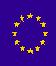 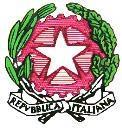 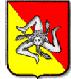 ISTITUTO OMNICOMPRENSIVO “L. PIRANDELLO” SCUOLA INFANZIA, PRIMARIA, SECONDARIA DI 1° E 2° GRADOVIA ENNA n° 7  -  Tel. 0922/970439C.F. 80006700845 C.M. AGIC81000E – 92010 - LAMPEDUSA E LINOSA (AG)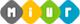 RELAZIONE FINALEDELLA CLASSE SCUOLA PRIMARIAANNO SCOLASTICO 2019-2020	CLASSE…………La classe è composta da ------------ alunni di cui n. ---------femmine e n. -------- maschi. Sono presenti/ non presenti  ------- alunni disabili.Sono presenti/non presenti --------- alunni DSA e ------alunni con BES, di cui -------con PDP In data --------------- è stato inserito l’alunno/ ----------------------------In data ---------------  l’alunno/a si è trasferito/a ad altra scuolaSITUAZIONE DELLA CLASSE Nel corso dell’anno scolastico la classe ha mostrato- un grado di socializzazione: ☐     positivo  ☐ accettabile	 ☐ scarsotranne per gli alunni ……………………………………………………………………………………………………..- un comportamento: ☐ corretto 	☐   abbastanza corretto 	☐ poco correttotranne gli alunni ……………………………………………………………………………………………………………Gli alunni nei confronti delle discipline hanno evidenziato un atteggiamento: ☐ molto positivo  ☐ positivo 	☐ non sempre positivoe hanno partecipato in modo: ☐ attivo 	☐ abbastanza attivo 	☐ poco attivo (altro)………………………………………………………………………………………………………………………..tranne gli alunni ……………………………………………………………………………………………………..La frequenza è stata in generale: ☐ regolare     ☐  irregolare per ……………………………………………………………………………………………….saltuaria per ……………………………………………………………………………………………………………L’autonomia di lavoro è stata : ☐     adeguata ☐  complessivamente adeguatanon ancora adeguata per gli alunni………………………………………………………………………..Il rapporto della classe  con gli  insegnanti è stato : ☐  costruttivo  ☐      abbastanza costruttivodifficoltoso con alcuni alunni a causa di …………………………………………………………….………………………………………………………………………………………………………………………………..SVOLGIMENTO DELLA PROGRAMMAZIONEIn riferimento alla programmazione iniziale e alla programmazione rimodulata come da circolare n. prot. 0002162 del 25/03/2020 gli obiettivi fissati si sono dimostrati ☐ aderenti ☐ non aderenti  ☐ aderenti solo in parte alla situazione iniziale della classe, ☐ parzialmente raggiunti ☐  sufficientemente raggiunti  ☐ completamente raggiunti ed effettivamente verificabili ai fini della valutazione. ATTIVITÀ DI DIDATTICA A DISTANZAVALUTAZIONE  -  COMPETENZE RAGGIUNTELa valutazione finale tiene conto dell’attività didattica effettivamente svolta, in presenza e a distanza, sulla base dei criteri e delle modalità deliberate dal collegio dei docenti. (abilità raggiunte, livelli di competenza, livelli di partenza, acquisizione dei contenuti e delle tecniche, impegno e interesse dimostrato, costanza nella realizzazione dei lavori, perseveranza nel conseguimento degli obiettivi, partecipazione alle attività, ecc .... ) La verifica degli apprendimenti in presenza è stata effettuata attraverso:☐  prove orali      ☐   prove scritte     ☐   prove praticheLa verifica degli apprendimenti in DaD è stata effettuata attraverso:☐     ________________      ☐      ________________Le competenze sono state: pienamente acquisite   ☐  acquisite   ☐ sufficientemente acquisite  ☐   non ancora acquisiteRispetto alla situazione di partenza ed alla sua evoluzione nel corso dell’anno, la classe:☐ è complessivamente migliorata                ☐  è rimasta stabile                                                                                       ☐ è peggiorata per i seguenti motivi:…………………………………………………………………………………………………………………………   ……………………………………………………………………………………………………………………..Le competenze delle discipline sono state perseguite giungendo a risultati complessivamente:☐ molto positivi   ☐  positivi  ☐   abbastanza positivi  ☐  accettabili  non del tutto adeguati  inadeguatiRAPPORTI CON LE FAMIGLIEcostruttivi e collaborativi	☐ abbastanza costruttivi e collaborativipoco costruttivi e collaborativi	 ☐ altro……………………………………………………………………………………………………………………………………………………………………………………………………………………………… ………………………………………………………………………………………………..                                                         I DOCENTI DELLA CLASSEData inizio delle attività di didattica a distanza09 marzo – 06 giugnoScansione giornaliera Le attività sono ripartite nella settimana secondo le esigenze didattiche e l’orario dei docenti  Modalità interazione con gli alunni☐  Videolezione in modalità sincrona e     asincrona ☐ File audio (lezioni)☐ WhatsApp☐ Chiamate vocali ☐  Classroom GSuite☐ Altro …………………………………Frequenza della interazione/restituzione☐ Giornaliera☐ Settimanale☐ Periodica (ad esempio 2 o 3) volte durante la settimana☐ Altro ……………………………….Piattaforme e canali di comunicazione☐ Registro elettronico☐ Piattaforma GSuite (classroom,  meet)☐ Email☐ Applicazioni di google(documenti, presentazioni, fogli)☐ AltroMetodologia e strumenti utilizzati ☐Lezione frontale in modalità sincrona e asincrona ☐ Libro di testo in formato cartaceo/digitale☐ Schede☐ Materiali prodotti dall’insegnante☐ Visione filmati☐Schemi e mappe concettuali ☐Yutube☐ Altro …………………………..Modalità di verifica del lavoro svolto☐ Restituzione del compito☐ Interrogazioni in modalità asincrona☐Partecipazione/interesse/ impegno☐ Altro ………………………………………Cognome e nomeDisciplinaFirma